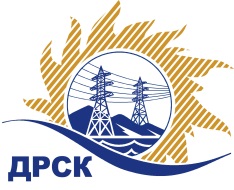 Акционерное Общество«Дальневосточная распределительная сетевая  компания»Уведомление № 1 о внесение изменений в Извещение и Документацию о закупке № 65/УКСг. Благовещенск                                                                               28.12.2015 г.Организатор: АО «Дальневосточная распределительная сетевая компания» (далее АО «ДРСК») (почтовый адрес: 675000, г. Благовещенск, ул. Шевченко 28, тел./факс: 8 (4162) 397-208, e-mail: okzt5@drsk.ruЗаказчик: АО «Дальневосточная распределительная сетевая компания» (далее АО «ДРСК») (почтовый адрес: 675000, г. Благовещенск, ул. Шевченко 28, тел./факс: 8 (4162) 397-208, e-mail: okzt5@drsk.ruСпособ и предмет закупки: открытый запрос предложений: РПБ Коболдо (строительство), филиал "АЭС"	Извещение опубликованного на сайте в информационно-телекоммуникационной сети «Интернет» www.zakupki.gov.ru (далее - «официальный сайт») от 19.11.15 г. под № 31502973377Изменения внесены:В Извещение: пункт 17 читать в следующей редакции: «Дата, время и место рассмотрения заявок: Предполагается, что рассмотрение заявок участников закупки будет осуществлено в срок до 17:00 часов (Благовещенского) времени 22.01.2016 г. по адресу Организатора. Организатор вправе, при необходимости, изменить данный срок.»пункт 18 читать в следующей редакции: «Дата, время и место подведения итогов закупки: Предполагается, что подведение итогов  закупки будет осуществлено в АО «ДРСК»  в срок до 17:00 часов (Благовещенского) времени до 29.01.2016 г. Организатор вправе, при необходимости, изменить данный срок.»В Документацию о закупке: пункт 4.2.19 читать в следующей редакции: «Дата, время и место рассмотрения заявок: Предполагается, что рассмотрение предложений будет осуществлено в срок до 17:00 (Благовещенского) времени 22.01.2016 г. по адресу Организатора. Организатор вправе, при необходимости, изменить данный срок»пункт 4.2.20 читать в следующей редакции: «Дата, время и место подведения итогов закупки: Предполагается, что подведение итогов  запроса предложений будет осуществлено в срок до 17:00 (Благовещенского) времени  до 29.01.2016 г по адресу 675000, Благовещенск, ул. Шевченко, 28, каб. 244. Организатор вправе, при необходимости, изменить данный срок»	Все остальные условия Извещения и Документации о закупке остаются без изменения.Ответственный секретарь  Закупочнойкомиссии АО «ДРСК» 2 уровня                                                    		М.Г. ЕлисееваКоврижкина Е.Ю. тел.(416-2) 397-208okzt5@drsk.ru